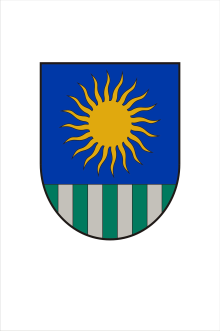 Saulkrastu novada dome______________________________________________________________________________________________Reģ. Nr. , Raiņa ielā 8, Saulkrastos, Saulkrastu novadā, LV-2160tālrunis 67951250,  67951150,e-pasts: pasts@saulkrasti.lvDOMES ĀRKĀRTAS SĒDESPROTOKOLS2021. gada 14.jūlijs					      	               	              Nr.4/2021Sēde sasaukta 2021. gada 14. jūlijā plkst. 09:00Raiņa ielā 8, SaulkrastosSēdi atklāj plkst. 09:00Sēdi vada domes priekšsēdētājs Normunds LīcisSēdi protokolē Administratīvās nodaļas vecākā lietvede Alise KrastiņaPiedalās deputāti: Andris Dulpiņš, Ervīns Grāvītis, Guntis Liepiņš, Inta Petrova, Jurģis Grabčiks, Liena Ozoliņa, Māris Iekļavs, Normunds Broks, Oksana Vanaga, Raimonds Kalniņš, Raivo Jēkabsons, Santa Ancāne, Toms Turlajs Nepiedalās deputāti:Mārtiņš Kišuro (nepiedalīšanās iemesls nav zināms)Sēdē piedalās domes administrācijas darbinieki un pašvaldības iestāžu vadītāji.Domes priekšsēdētājs N.Līcis atklāj domes ārkārtas sēdi un paskaidro ārkārtas sēdes sasaukšanas iemeslu.  Domes ārkārtas sēdes darba kārtība:Par grozījumiem 16.06.2021. ārkārtas sēdes domes lēmumā Nr. 2310 Par iestāžu vadītāju iecelšanu Par līdzekļu piešķiršanu būvuzraudzības pakalpojuma nodrošināšanai Par jaunu Iepirkumu komisijas izveidošanu un sastāva apstiprināšanu Par pilnvarojumu domes priekšsēdētājam apstiprināt amatu sarakstus Par lauksaimniecības zemju komisijas izveidošanu darījumiem ar lauksaimniecības zemi §1Par grozījumiem 16.06.2021. ārkārtas sēdes domes lēmumā Nr. 2310Ziņo N.Līcis.Administratīvās nodaļas vadītāja Jūlija Miranoviča informē, ka nepieciešams precizēt datumus, jo no Uzņēmumu reģistra ir saņemta informācija, ka brīvdienās nav iespējams veikt izslēgšanu no komercreģistra, tādēļ nepieciešams nomainīt uz darba dienu datumu.E.Grāvītis informē, ka starp deputātiem nav izrunāts, ko izmaksās minētā reorganizācija nākotnē.N.Līcis norāda, ka ir uzdots sagatavot, jaunajai iestādei, maksas pakalpojumu cenrādi ar faktiskajām izmaksām un cik varētu izmaksāt iedzīvotājiem sniegtie pakalpojumi.T.Turlajs noskaidro kāda ir atšķirība starp iestādi un aģentūru.N.Līcis informē, ka tika veikts izvērtējums, un tika konstatēts, ka slimnīca, kā pašvaldības SIA neatbilsts galvenajiem principiem – lai gūtu peļņu, līdz ar to SIA ir jālikvidē, savukārt, izskaidro, ka aģentūra ir starp pašvaldības iestādi un SIVA, jo aģentūrai ir vieglāk iekasēt maksas pakalpojumus un veikt saimniecisko darbību ar pašvaldības dotāciju.G.Liepiņš noskaidro, vai paralēli ir izsludināts konkurss uz vadītāja vietu.N.Līcis atbild piekrītoši.G.Liepiņš norāda, ka lēmuma 4.punktā jāprecizē vārds “atkārotu” uz “atkārtotu”.N.Līcis aicina deputātus balsot par sagatavoto lēmuma projektu ar veiktajiem precizējumiem.Saulkrastu novada dome 2021.gada 16.jūnija ārkārtas domes sēdē pieņēma lēmumu Nr.2310 “Par pašvaldības sabiedrības ar ierobežotu atbildību “Saulkrastu slimnīca” pārveidi par pašvaldības aģentūru” (turpmāk – Lēmums). PSIA “Saulkrastu slimnīca” atbilstoši Lēmuma 4.punktam, līdz 2021.gada 30.jūnijam iesniedza pieteikumu Latvijas Republikas Uzņēmumu reģistram par PSIA “Saulkrastu slimnīca” izslēgšanu no komercreģistra atbilstoši Lēmuma 5.punktam – ar 2021.gada 31.jūliju. Uzņēmuma reģistrs konstatēja, ka izslēgšana no komercreģistra atbilstoši likumam “Par Latvijas republikas Uzņēmumu reģistru” faktiski iespējama ar darba dienu. Ņemot vērā iepriekš minēto, pamatojoties uz likuma “Par Latvijas Republikas Uzņēmumu reģistru” normām, likuma “Par pašvaldībām” 21.panta pirmās daļas 8.punktu, Valsts pārvaldes iekārtas likuma 30.panta otro daļu un 15.pantu, un Publiskas personas kapitāla daļu un kapitālsabiedrību pārvaldības likuma normas par kapitālsabiedrību darbības pārtraukšanu un pārveidošanu,  Saulkrastu novada dome, atklāti balsojot „PAR”- 13 (N.Līcis, A.Dulpiņš, E.Grāvītis, G.Liepiņš, I.Petrova, J.Grabčiks, L.Ozoliņa, M.Iekļavs, N.Broks, O.Vanaga,  R.Kalniņš, R.Jēkabsons, T.Turlajs), „PRET” -nav, „ATTURAS” – nav, lēmuma pieņemšanā nepiedalās deputāte S.Ancāne,NOLEMJ:Izteikt 16.06.2021. lēmuma Nr. 2310 1.punktu jaunā redakcijā: “1. Pārveidot pašvaldības sabiedrību ar ierobežotu atbildību “Saulkrastu slimnīca”, reģistrācijas numurs: 40003124779, juridiskā adrese: Ainažu iela 34, Saulkrasti, Saulkrastu novads, LV-2160, par pašvaldības aģentūru “Saulkrastu novada veselības un sociālās aprūpes centrs” ar juridisko adresi Ainažu iela 34, Saulkrasti, Saulkrastu novads, LV-2160, ar 2021. gada 3.augustu.”Izteikt 16.06.2021. lēmuma Nr. 2310 5.punktu jaunā redakcijā: “5. Noteikt, ka PSIA “Saulkrastu slimnīca” izslēdzama no komercreģistra ar 2021.gada 2.augustu.”Izteikt 16.06.2021. lēmuma Nr. 2310 7.punkta pēdējo teikumu šādā redakcijā: “7. Nolikums stājas spēkā  2021. gada 3.augustā.”Uzdot PSIA “Saulkrastu slimnīca” iesniegt atkārtotu pieteikumu Latvijas Republikas Uzņēmumu reģistram par PSIA “Saulkrastu slimnīca” izslēgšanai no komercreģistra līdz 2021.gada 15.jūlijam, ievērojot šī lēmuma 2.punktu. Noteikt, ka par šī lēmuma izpildi atbildīgs ir Saulkrastu novada domes izpilddirektors.Lēmums stājas spēkā ar tā pieņemšanas brīdi. Lēmums Nr.22 protokola pielikumā.§2Par iestāžu vadītāju iecelšanuZiņo N.Līcis.G.Liepiņš informē, ka Sociālie dienesti tiks apvienoti, bet uz doto mirkli nepieciešams apstiprināt un pēc tam reorganizēt.2021.gada 6.jūlijā Uzņēmumu reģistra Publisko personu un iestāžu sarakstā ir  reģistrētas šādas iestādes:-	Sējas Mūzikas un mākslas skola, reģistrācijas Nr. 40900036842, iestādes vadītāja Ieva Lapšāne (amatā kopš 03.10.2005.);-	Sējas pamatskola, reģistrācijas Nr. 40900036823, iestādi vada direktore Inese Ozolniece (amatā kopš 01.09.2010.);-	Sējas pirmsskolas izglītības iestāde Bitīte, reģistrācijas Nr.40900036838, iestādes vadītāja Daiga Kunčerova (amatā kopš 04.03.2021.); -	Sējas novada Sociālais dienests, reģistrācijas Nr. 40900036857, iestādes vadītāja Lolita Landsberga (amatā kopš 20.07.2010.).Likuma “Par pašvaldībām” 21.panta pirmās daļas 9.punkts noteic, ka Dome var izskatīt jebkuru jautājumu, kas ir attiecīgās pašvaldības pārziņā, turklāt tikai dome var iecelt amatā un atbrīvot no amata pašvaldības iestāžu vadītājus, kā arī citas amatpersonas likumā un pašvaldības nolikumā paredzētajos gadījumos.Pamatojoties uz likuma “Par pašvaldībām” 21.panta pirmās daļas 9.punktu,Saulkrastu novada dome, atklāti balsojot „PAR”- 14 (N.Līcis, A.Dulpiņš, E.Grāvītis, G.Liepiņš, I.Petrova, J.Grabčiks, L.Ozoliņa, M.Iekļavs, N.Broks, O.Vanaga,  R.Kalniņš, R.Jēkabsons, S.Ancāne, T.Turlajs), „PRET” -nav, „ATTURAS” – nav,NOLEMJ: Iecelt par Sējas Mūzikas un mākslas skolas vadītāju Ievu Lapšāni, saglabājot esošos amata pienākumus un atalgojumu;Iecelt par Sējas pamatskolas direktori Inesi Ozolnieci, saglabājot esošos amata pienākumus un atalgojumu;Iecelt par Sējas pirmsskolas izglītības iestāde Bitīte vadītāju Daigu Kunčerovu, saglabājot esošos amata pienākumus un atalgojumu;Iecelt par Sējas novada Sociālā dienesta vadītāju Lolitu Landsbergu, saglabājot esošos amata pienākumus un atalgojumu;Pilnvarot domes priekšsēdētāju Normundu Līci apstiprināt lēmuma 1.-4.punktā minēto iestāžu amatu sarakstu.Pašvaldības izpilddirektoram  A.I.Zaharānam un lēmuma 1.-4.punktā minēto iestāžu vadītājiem nodrošināt nepieciešamo darbību veikšanu darba tiesisko attiecību sakārtošanai.Pašvaldības izpilddirektoram  A.I.Zaharānam sadarbojoties ar G.Jākobsonu veikt nepieciešamās darbības iestādes darbības nodrošināšanai un pieņemt nepieciešamos lēmumus. Lēmums stājas spēkā ar pieņemšanas brīdi.Lēmums Nr.23 protokola pielikumā.§3Par līdzekļu piešķiršanu būvuzraudzības pakalpojuma nodrošināšanaiZiņo N.Līcis, ka budžetā nebija paredzēta būvuzraudzība un informē, ka Novada attīstības nodaļā ir vakanta vieta  - būvniecības speciālists. Ziņo, ka ir nepieciešams sertificēts speciālists, kurš uzrauga veikto darbu kvalitāti, tehnoloģiju ievērošanu un saskaņo apjomus.R.Jēkabsons jautā, vai uz doto mirkli ir aktuāls konkurss par minētā speciālista piesaisti domei.N.Līcis izskaidro, ka būs nepieciešams piesaistīt sertificētu speciālistu.R.Jēkabsons precizē, vai projekts ir paredzēts uz 4 mēnešiem un plānotā summa ir aptuveni 2 000 eiro mēnesī par specialista piesaisti abiem objektiem.N.Līcis atbild piekrītoši.Novada attīstības nodaļas vadītāja Mārīte Petruševica izskaidro, ka tika veikta publiska tirgus izpēte un aptuveni 5 300 eiro būs summa par ko tiks maksāts būvuzraudzības pakalpojumam Smilšu ielai un 1 200 eiro Ainažu ielai. Informē, ka speciālists uzsāk darbus ar līguma noslēgšanu un objekta nodošanu ekspluatācijā, vienā gadījumā būvdarbu līguma izpildes termiņš ir 4 mēneši, otrā – 3 mēneši. Izskaidro, ka tirgus izpētē bija 3 piedāvājumi, lētākais bija 7 100 eiro, savukārt augstākais bija 13 400 eiro bez PVN.J.Grabčiks noskaidro, cik kompānijas tika uzrunātas tirgus izpētei.M.Petruševica atbild, ka tika nosūtīti 3 pretendentiem un informācija par tirgus izpēti tika ievietota arī Saulkrastu mājaslapā. Informē, ka tika saņemti 3 pretendentu piedāvājumi – 2 pretendenti, kuri tika uzrunāti un 1 no malas, kas bija redzējis publisko tirgus izpēti mājaslapā.Diskusija par speciālista nepieciešamību un saunas būvniecību. Diskusijā piedalās N.Līcis, R.Jēkabsons, G.Liepiņš un J.Miranoviča.2021.gada 3.jūnijā pieņemts lēmums par līguma slēgšanas tiesību piešķiršanu uzvarētājam iepirkumā “Objekta „Ēkas Smilšu ielā 7, Saulkrastos, Saulkrastu novadā, vienkāršotā atjaunošana” būvdarbi”, iepirkuma identifikācijas Nr. SND/2021/16 (protokols Nr.7), iepirkuma līguma summa – EIRO 359 991, 99 bez PVN, būvdarbu izpildes termiņš – 4 (četri) mēneši no līguma noslēgšanas brīža.2021. gada 6.jūlijā noslēgts iepirkuma līgums par ēkas telpu pārbūvi Ainažu ielā 10, Saulkrastos, Saulkrastu sociālā dienesta klientu apkalpošanas vajadzībām, iepirkuma līguma summa 78979,13 EUR bez PVN, līguma izpildes termiņš - 3 mēneši no līguma noslēgšanas brīža.Lai nodrošinātu būvdarbu līgumu izpildes uzraudzību, 2021. gada 8. jūlijā tika veikta publiska tirgus izpēte “Būvuzraudzības pakalpojuma nodrošināšana 2 objektiem, Saulkrastos”, kurā saņemti trīs pretendentu piedāvājumi. Par tirgus izpētes uzvarētāju atzīstams SIA “KKM projekts”, kura piedāvājums atbilda visām tirgus izpētes prasībām un bija ar zemāko cenu 7100 EUR bez PVN.Saskaņā ar likumu “Par pašvaldībām” 21. panta 1.daļas 2.punktu, Saulkrastu novada dome, atklāti balsojot „PAR”- 14 (N.Līcis, A.Dulpiņš, E.Grāvītis, G.Liepiņš, I.Petrova, J.Grabčiks, L.Ozoliņa, M.Iekļavs, N.Broks, O.Vanaga,  R.Kalniņš, R.Jēkabsons, S.Ancāne, T.Turlajs), „PRET” -nav, „ATTURAS” – nav,NOLEMJ: Piešķirt finansējumu no līdzekļiem neparedzētajiem gadījumiem 8591 EUR apmērā, lai nodrošinātu ēkas Smilšu ielā 7, Saulkrastos, Saulkrastu novadā vienkāršotās atjaunošanas un ēkas Ainažu ielā 10 Saulkrastos, Saulkrastu novadā pārbūvi sociālā dienesta klientu apkalpošanas vajadzībām būvdarbu būvuzraudzību.Lēmums Nr.24 protokola pielikumā.§4Par jaunu Iepirkumu komisijas izveidošanu un sastāva apstiprināšanuZiņo N.Līcis.J.Miranoviča informē, ka Iepirkumu komisijas nolikumā ir paredzēti 5 locekļi, bet ziņo, ja Dome uzskata, ka ir jāmaina locekļu skaits, tad to var grozīt. Uzskata, ka komisiju nevajadzētu veidot pārāk lielu.N.Līcis ierosina, ka varētu apstiprināt kādu no esošās Sējas Iepirkumu komisijas un Saulkrastu Iepirkumu komisijas. Ierosina, ka Iepirkumu komisijas vadītāja varētu būt Jūlija Miranoviča, priekšsēdētāja vietnieks varētu būt Guntars Jākobsons vai Kristīne Tunskere, un pārējie komisijas locekļi varētu būt Gatis Vīgants, Mārīte Petruševica un Juta Bērziņa.Diskusija par komisijas locekļu sastāvu. Diskusijā piedalās N.Līcis, J.Miranoviča, R.Jēkabsons un G.Liepiņš.N.Līcis aicina deputātus balsot par sagatavoto lēmuma projektu izveidojot Iepirkumu komisiju šādā sastāvā: komisijas priekšsēdētājs Jūlija Miranoviča, komisijas priekšsēdētāja vietnieks Guntars Jākobsons, komisijas locekļi Kristīne Tunskere, Mārīte Petruševica un Juta Bērziņa.Iegūstošās pašvaldības – Saulkrastu novada domes Iepirkumu komisija atbilstoši 2013.gada 25.septembra iekšējo noteikumu “Saulkrastu novada pašvaldības Iepirkumu komisijas nolikums” 2.punktam ir Saulkrastu novada domes padotībā esošā koleģiāla institūcija, kuru izveido ar domes lēmumu uz domes pilnvaru laiku. Ņemot vērā, ka ar 2021.gada 1.jūliju iegūstošās pašvaldības – Saulkrastu novada domes pilnvaru laiks ir beidzies un ievēlēta jauna Saulkrastu novada dome, Iepirkumu komisijas pilnvaras ir izbeigušās līdz ar iepriekšējās domes pilnvarām.  Atbilstoši Vides aizsardzības un reģionālās attīstības ministrijas metodikai “Metodika 2021.gada jaunveidojamo novadu pašvaldību darbības uzsākšanai” (atjaunots 01.07.2021.) (turpmāk – VARAM Metodika), ja Iepirkumu komisija zaudē lemtspēju, pasūtītājam jārīkojas saskaņā ar Administratīvo teritoriju un apdzīvoto vietu likuma pārejas noteikumu 6. punktā noteikto, proti, pašvaldības komisiju, tajā skaitā iepirkumu komisijas, darba organizāciju un darbības nepārtrauktību noteic pilnvarotais izpilddirektors.Ņemot vērā iepriekš minēto, izpilddirektors 2021.gada 6.jūlijā izdevis rīkojumu (reģ. ar nr. 4.4/2021/R97) “Par pagaidu iepirkumu komisijas darbību pēc administratīvi teritoriālās reformas”, lai nodrošinātu darba nepārtrauktību, līdz jaunās Saulkrastu novada domes Iepirkumu komisijas izveidošanai, ar kuru tika noteikts, ka iegūstošās pašvaldības – Saulkrastu novada domes iepirkumu komisija turpina darbu kā jaunā novada pagaidu iepirkumu komisija, un tika likvidēta reorganizējamās pašvaldības – Sējas novada domes iepirkumu komisija, ņemot vērā faktu, ka savas pilnvaras visos iepirkumos komisija bija pabeigusi un jauni iepirkumi nebija uzsākti. VARAM Metodika nosaka pārejas periodu par jauno komisiju, tajā skaitā iepirkumu komisijas, izveidošanai un darbības uzsākšanai – ne garāku kā līdz 2021. gada 31. decembrim.Ņemot vērā iepriekš minēto, pamatojoties uz likuma „Par pašvaldībām” 21.panta pirmās daļas 24.punktu, 2021.gada 1.jūlija Saulkrastu novada domes saistošo noteikumu Nr. SN/2021 “Saulkrastu novada pašvaldības nolikums” 17.3. apakšpunktu un 18.punktu, Saulkrastu novada dome, atklāti balsojot „PAR”- 14 (N.Līcis, A.Dulpiņš, E.Grāvītis, G.Liepiņš, I.Petrova, J.Grabčiks, L.Ozoliņa, M.Iekļavs, N.Broks, O.Vanaga,  R.Kalniņš, R.Jēkabsons, S.Ancāne, T.Turlajs), „PRET” -nav, „ATTURAS” – nav,NOLEMJ:Izveidot jaunu Saulkrastu novada domes Iepirkumu komisiju šādā sastāvā: komisijas priekšsēdētājs Jūlija Miranoviča;komisijas priekšsēdētāja vietnieks Guntars Jākobsons;komisijas loceklis Kristīne Tunskere;komisijas loceklis Mārīte Petruševica;komisijas loceklis Juta Bērziņa. Noteikt, ka Iepirkumu komisijas darba organizāciju nosaka Saulkrastu novada domes 2013.gada 25.septembra iekšējie noteikumi “Saulkrastu novada pašvaldības Iepirkumu komisijas nolikums”.Noteikt, ka ar šī lēmuma pieņemšanas brīdi spēku zaudē reorganizējamās pašvaldības – Sējas novada domes iekšējie noteikumi “Iepirkumu komisijas nolikums” (apstiprināts 21.01.2014. domes sēdē (protokols Nr.1, 3.§)). Pilnvarot Lēmuma 2.punktā apstiprināto Iepirkumu komisiju pabeigt uzsāktās iepirkumu procedūras. Administratīvās nodaļas personāla speciālistei paziņot Valsts ieņēmumu dienestam par izmaiņām Saulkrastu novada pašvaldības amatpersonu sarakstā.Administratīvās nodaļas vecākajai lietvedei nodot lēmumu 2.punktā apstiprinātajiem komisijas locekļiem.Atbildīgais par lēmuma izpildi ir Saulkrastu novada pašvaldības izpilddirektors Aleksandrs Inārs Zaharāns. Lēmums stājas spēkā ar tā pieņemšanas brīdi.   Lēmums Nr.25 protokola pielikumā.§5Par pilnvarojumu domes priekšsēdētājam apstiprināt amatu sarakstusZiņo N.Līcis.J.Miranoviča izskaidro, ka lēmuma projekts paredz, ka domes deputāti pilnvaro priekšsēdētāju, esošā budžeta ietvaros, apstiprināt jaunos amatu sarakstus, līdz šī gada beigām. Informē, ka tiek saglabāti esošie darbinieki ar esošo atalgojumu, bet viņi tiek pievienoti nodaļām un iestādēm. Papildus vērš uzmanību, ka var mainīties amatu nosaukumi, bet atalgojums nemanīsies.Administratīvo teritoriju un apdzīvoto vietu likuma Pārejas noteikumu 6. punkts cita starpā noteic, ka Novada pašvaldība ir attiecīgajā novadā iekļauto pašvaldību institūciju, finanšu, mantas, tiesību un saistību pārņēmēja. Ņemot vērā minēto nepieciešams veikt izmaiņas Saulkrastu novada pašvaldības apstiprinātajā amatu sarakstā, iekļaujot tajā reorganizētās pašvaldības amatu sarakstu.2021.gada 1.jūlija saistošo noteikumu Nr. SN 1/2021 “Saulkrastu novada pašvaldības nolikums” 34.punkts noteic, ka lēmumu projektus, kas saistīti ar finansiālajiem jautājumiem, nodod izskatīšanai finanšu komitejā.Ņemot vērā, ka izveidojot apvienotu amatu sarakstu, netiek mainītas darbinieku amatiem atbilstošās saimes (apakšsaimes) un līmeņi, kā arī netiek veiktas izmaiņas amatu atalgojumā, un pamatojoties uz Administratīvo teritoriju un apdzīvoto vietu likuma Pārejas noteikumu 6. punktu,Saulkrastu novada dome, atklāti balsojot „PAR”- 14 (N.Līcis, A.Dulpiņš, E.Grāvītis, G.Liepiņš, I.Petrova, J.Grabčiks, L.Ozoliņa, M.Iekļavs, N.Broks, O.Vanaga,  R.Kalniņš, R.Jēkabsons, S.Ancāne, T.Turlajs), „PRET” -nav, „ATTURAS” – nav,NOLEMJ: Pilnvarot domes priekšsēdētāju Normundu Līci apstiprināt izmaiņas amatu sarakstā Saulkrastu novada pašvaldības 2021.gada budžetā paredzētā finansējuma ietvaros, iekļaujot tajā reorganizētās pašvaldības amatu sarakstu.Lēmums Nr.26 protokola pielikumā.§6Par lauksaimniecības zemju komisijas izveidošanu darījumiem ar lauksaimniecības zemiZiņo N.Līcis, ka uz doto mirkli ir sagatavots lēmuma projekts, kurā norādīts, ka komisija tiktu izveidota šādā sastāvā: Guntis Liepiņš, Normunds Broks, Artis Blankenbergs un Liona Barone. Informē, ka nepieciešams iecelt komisijas priekšsēdētāju.G.Liepiņš informē, ka komisijas mērķis ir vērtēt, lai netiktu izpārdotas lauksaimniecības zemes ne zemniekiem. Informē par lauksaimniecības zemes darījumu komisijas vērtēšanas kārtību.Diskusija par komisijas locekļu sastāvu. Diskusijā piedalās G.Liepiņš, J.Miranoviča un N.Līcis.G.Liepiņš ierosina komisijas sastāvā pievienot Intu Petrovu kā komisijas locekli.I.Petrova piekrīt. Ierosina par komisijas priekšsēdētāju ievēlēt Gunti Liepiņu.N.Līcis aicina balsot par sagatavoto lēmuma projektu izveidojot komisiju šādā sastāvā: Komisijas priekšsēdētājs - Guntis Liepiņš, komisijas locekļi - Normunds Broks, Artis Blankenbergs, Liona Barone un Inta Petrova.Saskaņā ar likumu “Par zemes privatizāciju lauku apvidos”, kas paredz īpašu kārtību lauksaimniecības zemju atsavināšanas jomā, 30.1 panta pirmo daļu, ar lauksaimniecības zemi veikto darījumu tiesiskumu uzrauga novada pašvaldības komisija.Ministru kabineta noteikumi Nr.748 “Noteikumi par darījumiem ar lauksaimniecības zemi” (turpmāk- Noteikumi) paredz kārtību, kādā tiek izveidota pašvaldības komisija, tās tiesības un pienākumi. Noteikumu 16.punkts nosaka, ka novada pašvaldība no pašvaldības pārstāvjiem izveido komisiju vismaz piecu locekļu sastāvā lēmumu pieņemšanai par lauksaimniecības zemes iegūšanu īpašumā. 17.punkta paredz, ka komisijas priekšsēdētāju un komisijas locekļus likumā „Par pašvaldībām” noteiktajā kārtībā ievēlē dome.Pamatojoties uz likuma “Par zemes privatizāciju lauku apvidos” 30.¹ panta pirmo daļu, likuma „Par pašvaldībām" 21.panta pirmās daļas 27.punktu, 61.panta trešo daļu, Ministru Kabineta noteikumu Nr.748 „Noteikumi par lēmumu pieņemšanu darījumiem ar lauksaimniecības zemi” 16. un 17.punktu,Saulkrastu novada dome, atklāti balsojot „PAR”- 13 (N.Līcis, A.Dulpiņš, E.Grāvītis, G.Liepiņš, I.Petrova, J.Grabčiks, L.Ozoliņa, M.Iekļavs, O.Vanaga, R.Kalniņš, R.Jēkabsons, S.Ancāne, T.Turlajs), „PRET” -nav, „ATTURAS” – 1 (N.Broks),NOLEMJ:Izveidot Lauksaimniecības zemes darījumu komisiju šādā sastāvā: Komisijas priekšsēdētājs: Guntis Liepiņš - Saulkrastu novada domes priekšsēdētāja vietnieksKomisijas locekļi:Normunds Broks - domes deputāts ;Artis Blankenbergs - nekustamā īpašuma speciālists;Liona Barone - zemes ierīkotāja;Inta Petrova - domes deputāte;Komisijas sekretāre- Liona Barone - zemes ierīkotāja.Apstiprināt Lauksaimniecības zemes darījumu komisijas nolikumu (pielikumā).Saulkrastu novada domes personāla speciālistei likumā „Par interešu konflikta novēršanu valsts amatpersonu darbībā” noteiktajā kārtībā informēt Valsts ieņēmuma dienestu par grozījumiem valsts amatpersonu sarakstā.Atbildīgais par lēmuma izpildes kontroli ir Saulkrastu novada domes izpilddirektors.Lēmums Nr.26 protokola pielikumā.Sēdi slēdz plkst. 09:40Sēdi vadījaDomes priekšsēdētājs						____________ Normunds LīcisSēdi protokolējaAdministratīvās nodaļas vecākā lietvede			____________ Alise KrastiņaProtokols parakstīts 16.07.2021.